附件9：各位考生报名后微信扫描二维码进入微信群，注意每位考生只能进一个群。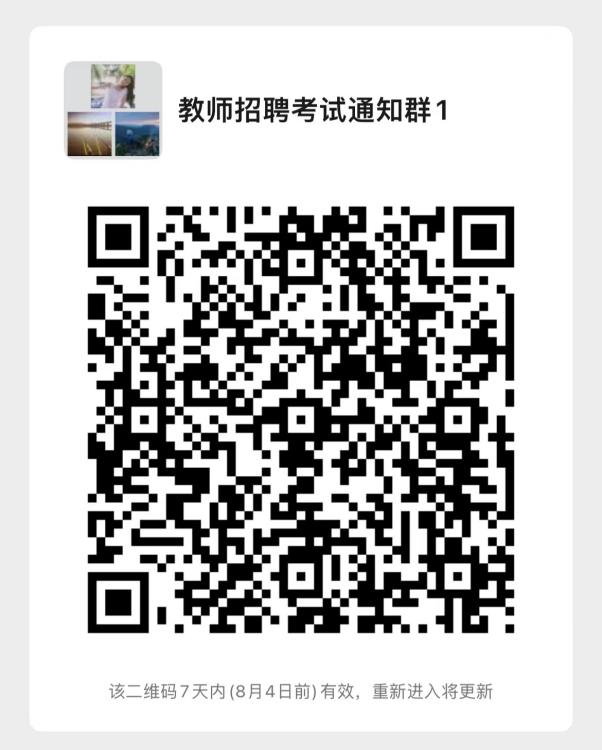 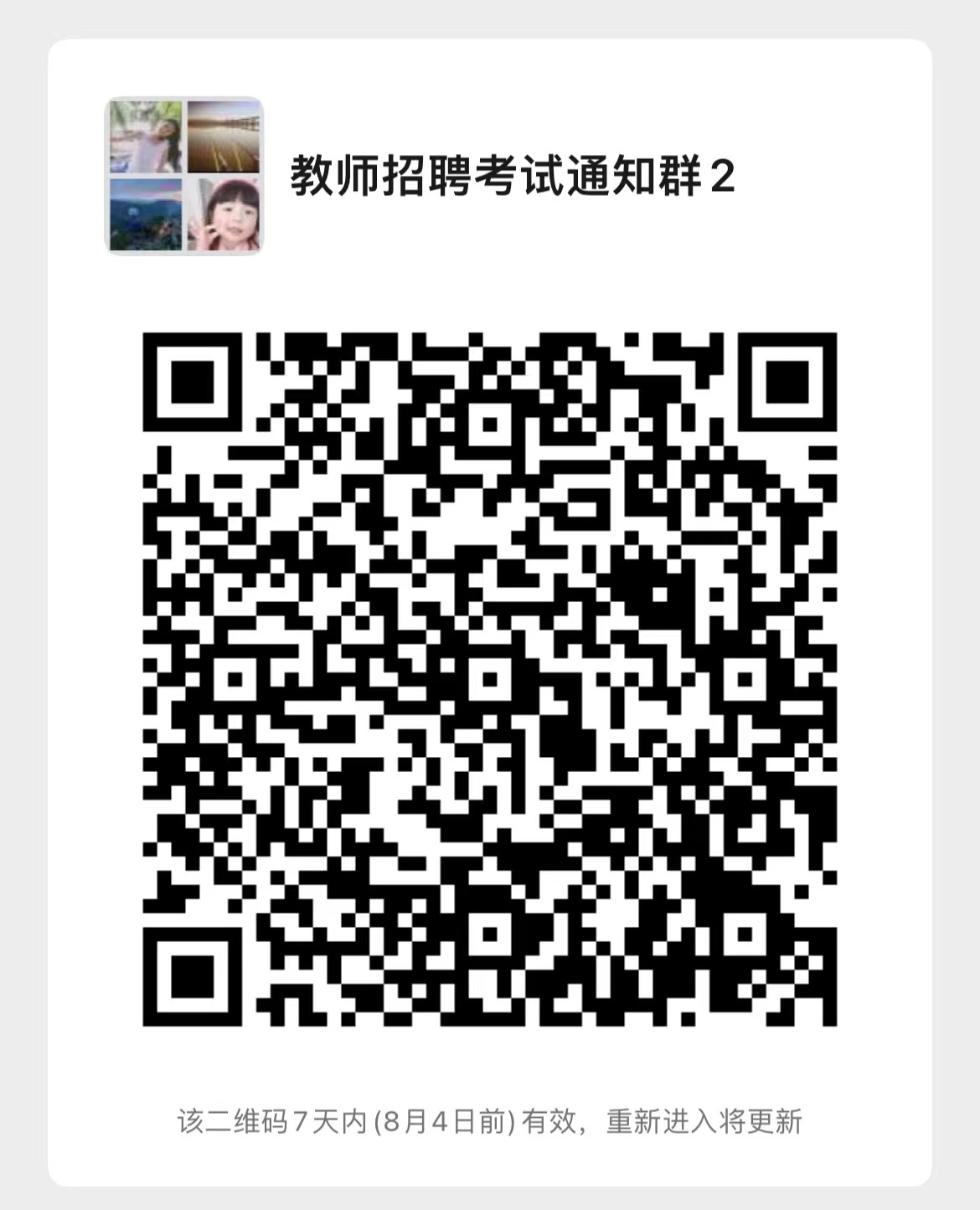 